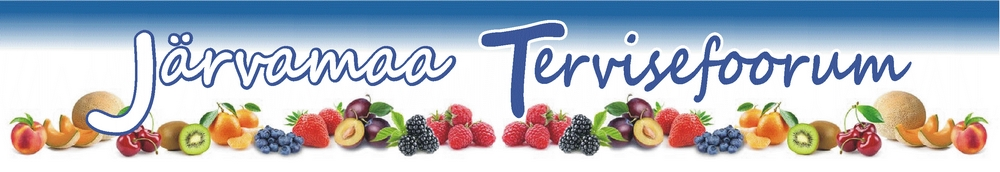 Maailma Terviseorganisatsioon kirjeldab vaimset tervist kui heaoluseisundit, milles inimene realiseerib oma võimeid, tuleb toime igapäevase elu pingetega, suudab töötada tootlikult ja tulemusrikkalt ning on võimeline andma oma panuse ühiskonna heaks.Vaimselt tervel ja tugeval inimesel on olemas oskus kohaneda erinevate muudatustega ja leida parim igast situatsioonist, kuhu ta on sattunud. On väga oluline märgata vaimset tervist ohustavaid tegureid ja tulla võimalikult hästi toime  stressi ja muretsemisega. Seepärast keskendume seekordsel tervisefoorumil just vaimse tervise hoidmisele ning kutsume kõiki kuulama loengut ja osalema praktilistes töötubades.Järvamaa Tervisefoorum 2019  28. oktoobril algusega kell 11.15 Väätsa mõisas (Väätsa, Kooli tn 1)11.15 Saabumine, tervituskohv11.30 Avasõnad, tervitused11.40 Järvamaa  Tervisetegu  2019 - kandidaatide  tutvustus,  terviseteo väljakuulutamine  ja  auhinna  üleandmine12.00 Loeng  “Tööstress  ja  läbipõlemine.  Mida  märgata,  kuidas  ennast  ja  teisi hoida?”  Piret Annus-Reinberg, kliiniline psühholoog13.30 Lõuna14.00-16.00 TöötoadVaimse  tervise  esmaabioskused- Külli Mäe, Heaolu ja Taastumise KoolLoovvõimalused  psühhosotsiaalse  tervise  hoidmisel  ja  tööstressi  ennetamisel, Alice Pehk, muusikateraapia doktor, psühhoterapeutÄrevus  ja  muretsemine.  Kuidas  sellega  ometi  toime  tulla? Piret Annus-Reinberg, kliiniline psühholoog 16.00 Tervisefoorumi  lõpetaminePalume osalejatel eelregistreeruda tervisefoorumile ja töötubadesse SIINJärvamaa Tervisefoorumi korraldavad Järvamaa tervisenõukogu ja Järvamaa Omavalitsuste Liit, töötoad on ette valmistatud koostöös Eesti vaimse tervise ja heaolu koalitsiooniga.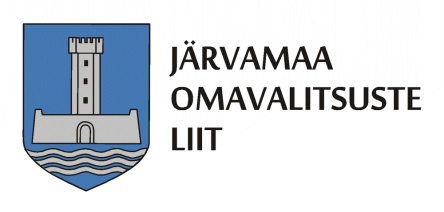 